Propozycje na 6 kwietnia-poniedziałekTemat dnia: ,, Wielkanocny zajączek”„Zajączek i Wielkanoc” – opowiadanie historyjki obrazkowej.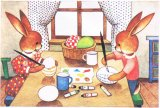 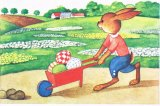 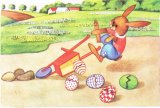 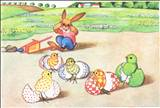 -Jak zajączek przygotowuje się do świąt wielkanocnych?-Co zajączek zrobił najpierw a co potem?„Jak pachną święta?” – ćwiczenie aparatu oddechowego (wdech nosem – wydech ustami).Dzieci poznają wygląd, zapach i nazwy wybranych przypraw (ziele angielskie, pieprz, cynamon, goździki, skórka pomarańczowa itp.).„Kolorowy zajączek” – kolorowanka 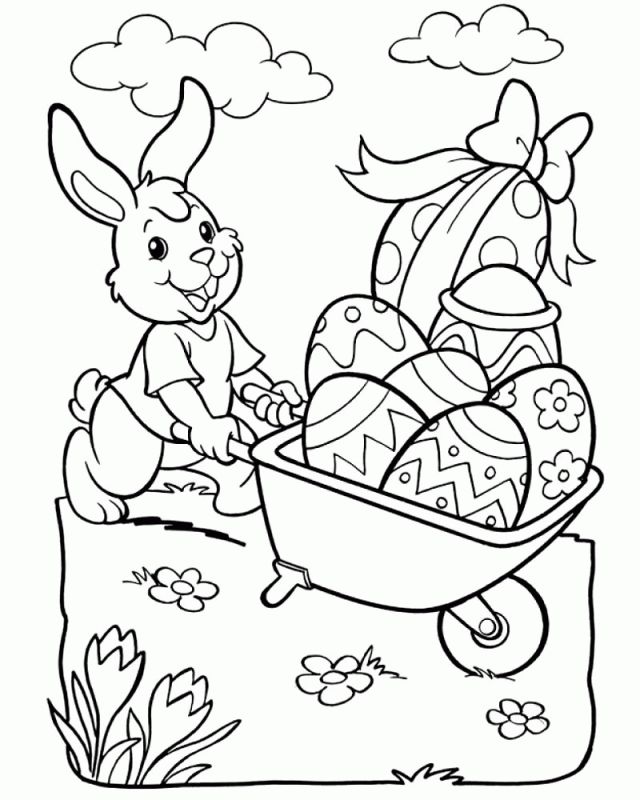 Zabawa ruchowa „wesoły zajączek”.Wskazana osoba rzuca kostkę i zapowiada: np. zajączek podskakuje 4 razy i my też, np. zajączek robi 2 obroty i my też, np. zajączek robi 6 przykładów i my też itp. Zabawę powtarzamy kilka razy.„Przeniosę jajeczko” – zabawa ćwicząca koordynację wzrokowo-ruchową i napięcie mięśniowe. Rodzic wyznacza linię startu i linię mety. Dzieci kolejno przenoszą na trzymanej w ręce łyżce piłeczkę pingpongową od startu do mety. Życzymy miłej zabawy!Materiały opracowane przez Dorotę Pisarską i Iwonę Kruk w oparciu o Przewodnik metodyczny 4-latki – Podręcznikarnia.